BOARD OF EDUCATION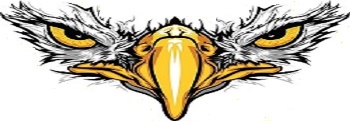 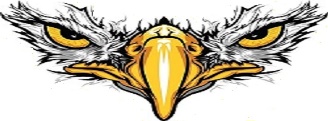 CALHOUN RV-III SCHOOL DISTRICTAugust 20, 2018/HS Computer LabBOE Meeting 6:00 p.m.Members Present				Members AbsentNina Sisk – President 				Kevin Catanzaro – Vice PresidentVickie Kreisel – Treasurer			Debbie Joy – MemberClint Knecht – MemberGary Moore - MemberJane Harrison – SecretaryJohn Thompson – SuperintendentAmber Russell – Principal The Calhoun R-VIII School District Board of Education was called to order by Board President, Nina Sisk at 6:00 p.m.Mr. Thompson reported on the Tax Rate Hearing.Motion made by Kevin Catanzaro to approve the agenda for the August 20th, 2018 Regular and Executive Agendas.   Motion seconded by Debbie Joy.  Yes: 6 (Nina Sisk, Kevin Catanzaro, Vickie Kreisel, Debbie Joy, Clint Knecht, Gary Moore)  No: 0  Motion Carried: Yes                  Motion made by Kevin Catanzaro to approve the Regular Session minutes from the July 16, 2018 meeting.  Motion seconded by Debbie Joy.  Yes: 6 (Nina Sisk, Kevin Catanzaro, Vickie Kreisel, Debbie Joy, Clint Knecht, Gary Moore)  No: 0  Motion Carried: YesMotion made by Debbie Joy to approve the Executive Session minutes from the July 16, 2018 meeting.  Motion seconded by Clint Knecht.  Yes: 6 (Nina Sisk, Kevin Catanzaro, Vickie Kreisel, Debbie Joy, Clint Knecht, Gary Moore)  No: 0  Motion Carried: YesMotion made by Kevin Catanzaro to approve the Regular Session minutes from the August 9,                  2018 meeting with corrections to a No vote by Kevin Catanzaro under old business 2018-2019    Student Handbook. Motion seconded by Clint Knecht. Yes: 6 (Nina Sisk, Kevin Catanzaro, Vickie Kreisel, Debbie Joy, Clint Knecht, Gary Moore) No: 0 Motion Carried: YesMotion made by Debbie Joy to approve the Executive Session minutes from the August 9, 2018 meeting.  Motion seconded by Clint Knecht.  Yes: 6 (Nina Sisk, Kevin Catanzaro, Vickie Kreisel, Debbie Joy, Clint Knecht, Gary Moore)  No: 0  Motion Carried: YesMonthly Bills –August 2018	  Motion made by Clint Knecht to approve the bills for the month of August, 2018.  Motion seconded by Kevin Catanzaro.  Yes: 6 (Nina Sisk, Kevin Catanzaro, Vickie Kreisel, Debbie Joy, Clint Knecht, Gary Moore)  No: 0  Motion Carried: YesMonthly Financial Report – July 2018  Superintendent Mr. Thompson reported:   	  	 Beginning Balance:	$   181,636.46	  	 Total Receipts:		$   133,797.52	 	 Total Expenditures:	$   130,644.58	 	 Total Cash on Hand:	$   184,789.40		Public Comment – NONEOld BusinessECC Revenue/Expenditures were reported on. New BusinessMotion made by Debbie Joy to approve the 2018-2019 Tuition Rate at $6300.00.Motion seconded by Kevin Catanzaro.       Yes: 6 (Nina Sisk, Kevin Catanzaro, Vickie Kreisel, Debbie Joy, Clint Knecht, Gary Moore)       No: 0       Motion Carried: YesMotion made by Debbie Joy to approve the Tax Rate established at 3.83.Motion seconded by Kevin Catanzaro.       Yes: 6 (Nina Sisk, Kevin Catanzaro, Vickie Kreisel, Debbie Joy, Clint Knecht, Gary Moore)       No: 0Motion Carried: YesAdministrative ReportAmber Russell – K-12 Principal Teacher In-Service -  Safety, DyslexiaEnrollment – 50 elementary and 49 High SchoolOpen house was well attended, classrooms and buildings look greatNew Counselor this year - Mrs. GlasscockNew Teachers this year – Mrs. Bailey and Mrs. RobertsOnline CoursesRon Kreisel – Athletic Director Volleyball practice has started and first game is August 30thMrs. Glasscock is working with the Cross Country TeamJH Basketball practice started Gym has been paintedAwning was installed at the gym/elementary doorMr. Thompson – Superintendent/ECC DirectorTraining for staff – Alice, Dyslexia and CPRTitle 1a will help pay for the online coursesREAP money $15,800 ECC dishwasher was installedMiscellaneousThe date for the September Board of Education Meeting was set for September 17th, 2018 at 6:00 p.m.Board President, Nina Sisk, entertained a motion to adjourn the Regular Session.           Motion made by Kevin Catanzaro to adjourn Regular Session meeting.           Motion seconded by Gary Moore.           Yes: 6 (Nina Sisk, Kevin Catanzaro, Vickie Kreisel, Debbie Joy, Clint Knecht, Gary Moore)           No: 0           Motion Carried: YesMeeting adjourned at 6:40 p.m.___________________________			___________________________Nina Sisk						Jane HarrisonBoard President						Board Secretary